ITSENÄISYYSPÄIVÄ RAUTALAMMILLA6.12.2017Klo 10.00 Jumalanpalvelus Rautalammin kirkossa
Kunnianosoitukset sankarihaudoillaPuhe: Risto Tahvanainen
klo 10.00 Liturgia Pyhän Nikolaoksen kirkossa
Litania ja seppeleenlasku Karjalaan jääneiden muistomerkillä
klo 11.30 Juhlakahvit Matti Lohen koulun ruokasalissaKoulun 9. luokat avustavat
ITSENÄISYYSPÄIVÄJUHLA koulun salissa juhlakahvin jälkeen
Lippujen sisääntuloLippulauluTervehdyspuhe: 	kunnanhallituksen puheenjohtaja Matti KärkkäinenKonserttipianon luovutus Matti Lohen koululle: Rautalammin musiikinystävät ry:n puheenjohtaja Liisa PaakkunainenMusiikkia: 		Anja Tuovinen, pianoJuhlapuhe: 		professori Jukka Korpela Tanssia: 		Matti Lohen koulun oppilaatMusiikkia: 		Scale, johtaa Anneli TarvainenWartetti ja ”Pitäjän kuoro”, johtaa Kaisa-Liisa PirkkanenMaamme-laulu yhteislaulunaLippujen poistuminen     			Kunniamerkit
               Tervetuloa!		Rautalammin kunta ja seurakunnat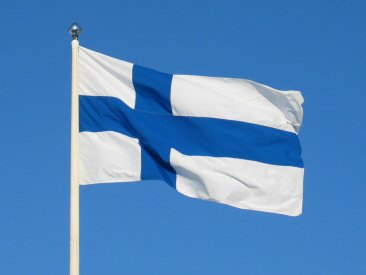 	KallMusiikkiesiRautalampilaisten varusmiesten muin 